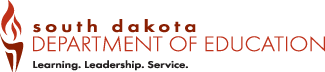 School Counseling Program AssessmentSouth Dakota Comprehensive School Counseling Program Model ComponentsYesCommentsMANAGEVision StatementAligned with South Dakota Comprehensive School Counseling Program Model’s criteria for exemplary vision statement. Mission StatementAligned with South Dakota Comprehensive School Counseling Program Model’s criteria for exemplary mission statement. DataSchool Data summary prioritizing data points addressed through the school counseling program completed.Annual Student Outcome Goalsa. School improvement plan reviewed to identify school priorities.b. Outcome goals created based on student, school and/or district data to close the achievement, opportunity and/or information gaps.c. Goals written in alignment with s criteria: end date, multiple descriptors of target group, specific outcome to be changed, baseline and target data.Use-of-Time CalculatorUse-of-time calculator completed at least twice a year.Annual Administrative Conference Conference held with supervising administrator.  Template completed and signed by the school counselor and supervising administrator within first two months of school.Advisory CouncilAgendas and minutes completed from at least two meetings (one from first semester and one from second).Action Plans Classroom and Group Mindsets & Behaviors Action Plan detailing classroom lessons and groups aligned with the Mindsets & Behaviors completed.Closing-the-Gap Action Plan aligned with the Mindsets & Behaviors completed.Lesson PlansLesson plans identifying activities to be delivered, competencies to be addressed, to whom activities will be delivered, how they will be delivered and how data will be assessed to determine impact on student outcomes completed. Calendars (Annual and Weekly)Highly detailed annual calendar created (includes specific examples with dates and times for major activities) documenting all activities, events and services within the comprehensive school counseling program.Weekly calendars available for each school counselor.DELIVERDirect Student ServicesClassroom lessons/large-group activities are delivered and outlined using lesson plans. Small-group sessions are delivered and outlined using lesson/session plans. Indirect Student ServicesIndirect student services are reflected on weekly calendars. ASSESSClassroom and Group Mindsets & Behaviors Results Report(s) completed.Closing-the-Gap Results Report completed.School Counselor Professional Standards & Competencies assessment completed.School Counseling Program Assessment completed.School Counseling Performance Appraisal is conducted annually.Program results are shared with school staff and stakeholders.